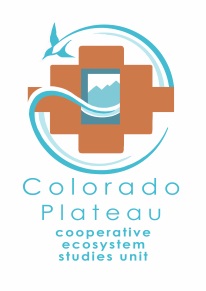 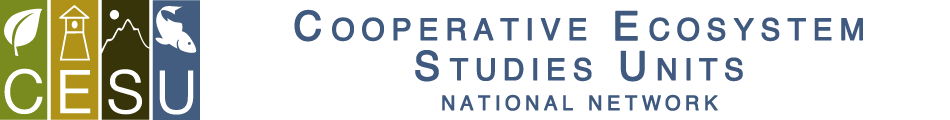 Award Number:     P14AC01067Project Number:    UNM-106CFDA #:  15.945                                                                  Park/NPS Unit: Bandelier National MonumentTitle of Project: University of New Mexico Archeological Site Investigations, 2014-2017Administered through the:   Colorado Plateau Cooperative Ecosystem Studies Unit Cooperative Agreement Number P14AC00921CESU Partner: REGENTS OF THE UNIVERSITY OF NEW MEXICOPROJECT CONTACTS:Principal Investigator:  Robert Dello-Russo, PhD, Director, UNM Office of Contract Archeology, 1 University of New Mexico, Albuquerque, NM 871310-0001 (505) 277-2870, (505) 277-6726, rdellorusso@unm.eduPartner Administrative Contact: Timothy Wester, Contract and Grant Administrator, Office of Sponsored Projects, 1700 Lomas Blvd NE, Suite 2200, MSC01 1247, Albuquerque, NM 87131-0001 (505) 277-0591, twester@unm.eduNPS Certified ATR:  Brian Jacobs, Park Botanist, Bandelier National Monument, 15 Entrance Road, Los Alamos, NM 87544, (505) 672-3861 x707, (505) 672-9607, brian_jacobs@nps.govNPS Technical Expert: Barbara Judy, Chief of Resources, Bandelier National Monument, 15 Entrance Road, Los Alamos, NM 87544, (505) 672-3861 x701, (505) 672-9607, Barbara_judy@nps.govFUNDING INFORMATION:Amount Funded: $73,170NPS Account Numbers (amounts in parentheses): PF.FBF5PS014.00.1 ($26,150) and PH.P0197771A.00.1 ($33,000) and Fund Center/Cost Center:PPIMBANDR1/Functional Area:PPMRSCR1Z.CA0000 ($14,020)Fund Source (e.g., ONPS, FLREA, CRPP, CESU, etc.): Burned Area Rehabilitation (BAR), Cyclic Maintenance and ONPS BaseNPS Funding  Is this funded using a reimbursable account number? If yes, IMR contracting needs a copy of the Interagency Agreement.PROJECT DATES:Start Date:  September 1, 2014NOTE:  This Task Agreement will become effective on the date of final signature or the effective date of the Award document, whichever is later.End Date: June 30, 2017NPS Administrative ContactsInterim CESU Coordinator (May 18 – September 13, 2014): Todd Chaudhry, National Park Service/CPCESU, NAU P.O. Box 5765, Flagstaff, AZ 86011, 928-523-6638, Fax: 928-523-2014; todd_chaudhry@nps.govIntermountain Region Administrative Contact:  Kelly Adams, Grants and Agreements Specialist, National Park Service, 12795 West Alameda Pkwy, Lakewood, CO 80228.   Phone: 303-969-2303 Fax: 303-969-2992 Email: Kelly_adams@nps.govUNM/OCA Administrative ContactTimothy Wester, Contract and Grant Administrator, Office of Sponsored Projects, 1700 Lomas Blvd NE, Suite 2200, MSC01 1247, Albuquerque, NM 87131-0001 (505) 277-0591, twester@unm.eduFEDERAL FINANCIAL REPORTS:Federal Financial Reports (Check as required for project based on spending plan, period of performance, risk, cooperator history, etc.){ } Quarterly		{ } Semi-annually		{X} Annually		Final (required)Project SCHEDULE AND TECHNICAL REPORT DEADLINES: List all technical reports and products in sequential order as required in the scope (more lines and milestones can be added as needed):  Technical progress reports – { } Quarterly 	{ } Semi-annually 	{X} Annually (Check as needed from PI to monitor progress of specific project. Content should be addressed in the scope.)
Note: Bandelier National Monument and the CP CESU will be acknowledged in any peer-reviewed publication generated from the agreement. The National Park Service will have unlimited rights to all the records, images, maps and notes produced in relation to this agreement.PAYMENTS2 CFR PART 215.22:   Cash advance (drawdown) to recipient organization shall be limited to the minimum amounts needed and be timed to be in accordance with the actual immediate cash requirements of the recipient organization in carrying out the purpose of the approved program or project.  The timing and amount of cash advances shall be as close as is administratively feasible to the actual disbursements by the recipient organization for direct program or project costs and the proportionate share of any allowable indirect costs.2 CFR PART 215.25 (8)(e)(1):  Incur pre-award costs 90 calendar days prior to award or more than 90 calendar days with the prior approval of the Federal awarding agency.  All pre-award costs are incurred at the recipient’s risk. (i.e. the Federal awarding agency is under no obligation to reimburse such costs if for any reason the recipient does not receive an award or if the award is less than anticipated and inadequate to cover such costs.)CESU REQUIRED PRODUCTS (may be different from those products required by the ATR – See Statement of Work for Products required by the NPS unit):  The Principal Investigator will prepare a brief report abstract suitable for public distribution and two hard copies and an electronic version (in PDF file format) of the final report and mail all to Todd Chaudhry, National Park Service, CPCESU, NAU P.O. Box 5765, Flagstaff, AZ 86011. Please be sure to include the project number (e.g.; NAU-###, UMT-###, UAZDS-###) and the P number on the cover page of the final report. PROJECT ABSTRACT:  Scope of Work:  Each archeological site to be treated will have pre-treatment photo points established, utilizing points established by the Bandelier Archeological Survey.  In addition, pre-treatment activities will also include completion of assessment forms (NM State site revisit forms and Bandelier BAER fire assessment forms).  Upon completion of treatments, all work areas will be documented by digital photography and site maps will also be annotated showing work areas. Treatments may consist of slash placed within archeological site boundaries in areas defined with soils and vegetation sufficient to support an understory response to restoration treatments.  If used, slash material will be gathered from the closest source areas and will consist of standing or down dead trees.  All slash generated will be cut into small enough pierces so that the average depth of mulch is less than 18 inches above ground surface and scattered sufficiently so that individual slash pieces are generally not overlapping.  Trunk section will be cut into lengths not exceeding 6 feet and placed perpendicular to slope in adjacent bare soil intercanopy locations.Treatments will also include establishing representative monitoring photo points and gradient measurement points intended to determine on-going erosion rates and effectiveness of individual site treatments.Final report will consist of four (4) hard copy reports and one (1) digital copy.  The report will contain a description of all work completed on each archeological site, a photographic record including before and after photographs taken from established photo points; photographs supporting the work completed on each site. Each image will have a photo-board with the site number and date clearly visible.  Copies all site forms will be included as an Appendix. C.  Protection of Cultural and Natural Resources1. Cultural sites and threatened and endangered species habitat have been identified by park staff and any additional information required for mitigating impacts to these sites will be provided prior to any fieldwork.2. No off road vehicle use is permitted; a map of approved public and administrative access roads will be provided to UNM/OCA prior to the start of the field season.3. During periods of extreme fire danger (or other emergency situations), the Superintendent may temporarily restrict access to the work area (36 CFR 1.5). The cooperators will mutually agree to adjustments to site locations visited as a consequence of any such closures.4.  Standard park regulations and policies applicable to the visiting public will be provided at the pre-fieldwork briefing; UNM/OCA is responsible for ensuring all employees and have read and understood these regulations. D.  Safety1. UNM/OCA will be responsible for skill development in management techniques applied as part of the agreement, including skills training, hazardous materials spill training, safety training and adhering to all OSHA safety regulations including any applicable standards for periodic rest periods while operating chainsaws to minimize occurrence of fatigue related injuries.2. UNM/OCA will be responsible for equipping its participants with personal protective equipment (PPE) including hardhats with protective visor, ear, and mesh guards, leather gloves, chainsaw chaps, safety glasses, hearing protection, etc.3. All chainsaws will be equipped with an approved chain break, chain guard, and spark arrestor, and equipment will be regularly maintained in a safe operating condition to prevent accidental chain breakage during routine cutting operation.4. UNM/OCA will ensure that all participants are qualified to safely perform their work and present such qualifications if requested by monument administrators.  Standards of qualifications will include documentation of training and/or use of needed equipment such as chainsaws.5. All motorized equipment will be maintained in such a manner to ensure that no gas, oil or other contaminates are leaked or spilled onto the ground. UNM/OCA will provide participants with appropriate ground protection barriers in refueling areas. Ground contamination resulting from spills of greater than one-quart of oil or gas may require the UNM/OCA to incur costs of rehabilitating contaminated areas including removal and disposal of contaminated soil.6. UNM/OCA will ensure that an ABC type fire extinguisher and shovel are present during fueling operations.7. Work and rest areas will be maintained in a clean and orderly manner; in dispersed work areas, soil human waste must be buried several inches under soil, and soiled toilet paper should be packed out. 8. All trash, including food and food wastes, brought in will be removed by UNM/OCA.  No food or food wastes shall be fed to wildlife or disposed of in the backcountry.9. UNM/OCA will provide an accurate list of participants on the project and vehicle descriptions to the Bandelier representative.	10. Communications. NPS will provide radios, batteries and recharge units to ensure that field crews can contact park rangers.11. Job Hazard Analysis. A JHA will be developed by UNM/OCA for field work tasks.12. Park Orientation and Safety Briefing. NPS will provide a field safety briefing covering field communications, emergency response, fire safety, weather safety and wildlife specific to the monument.E.  Detail Notes on Management Methods – to be developed further during the active phase of the Agreement1. No live piñon or ponderosa trees will be cut. Recent down and dead piñon may be reduced to slash.  No shrubs, sub-shrubs, or other vegetation will be intentionally cut or disturbed.	2. Stumps will be flush-cut as close to the ground as possible, factoring in adjacent rocks, vegetation, etc., where contact with a revolving chain could damage the saw or compromise the operator’s safety.  All cuts will be parallel to the ground. Branches below stump grade will be removed with an axe or other appropriate tool to minimize resprouting.3. Industry approved falling techniques will be utilized to ensure the safety of participants.4. No limbing or partial cutting of individual trees is permitted; all targeted trees must be completely removed and the stumps flush cut.6.  Slash will be uniformly distributed on the adjacent exposed inter-canopy soils, and off the litter mound where the tree was removed.7. Field activities will be conducted in manner to minimize foot traffic, soil compaction, and vegetation disturbance within the archeological site areas.F. Archeological Site AreasThree groups of archeological sites are the focus of this agreement as indicated on the attached maps.  The areas are grouped in order of accessibility – expressed as priority - with the Horse Mesa Sites listed as first priority. The cooperator may adjust the order of priority based on development of a detailed field schedule.Horse Mesa (Priority 1-e.g. least accessible)LA 16044LA 16051LA 16052LA 77741LA 77824LA 77828LA 77831LA 77843	LA 77844LA 77852  Sanchez Mesa Sites (Priority 2-e.g. moderate challenge to access)LA 3834LA 3835LA 3836LA 60194LA 60195LA 60196LA 60197LA 60198LA 60199LA 60250LA 60251LA 60252LA 60253LA 70893LA 70944LA 70945LA 70946Mesa del Rito Sites (Priority 3-most accessible)LA 3753LA 3763LA 3764LA 3765LA 3766LA 3767LA 3768LA 3769LA 3770LA 16056LA 60224Archeological site documentation is on file at Bandelier National Monument and copies of all material will be provided to UNM/OCA.  Bandelier – UNM/OCA Archeological Site Preservation 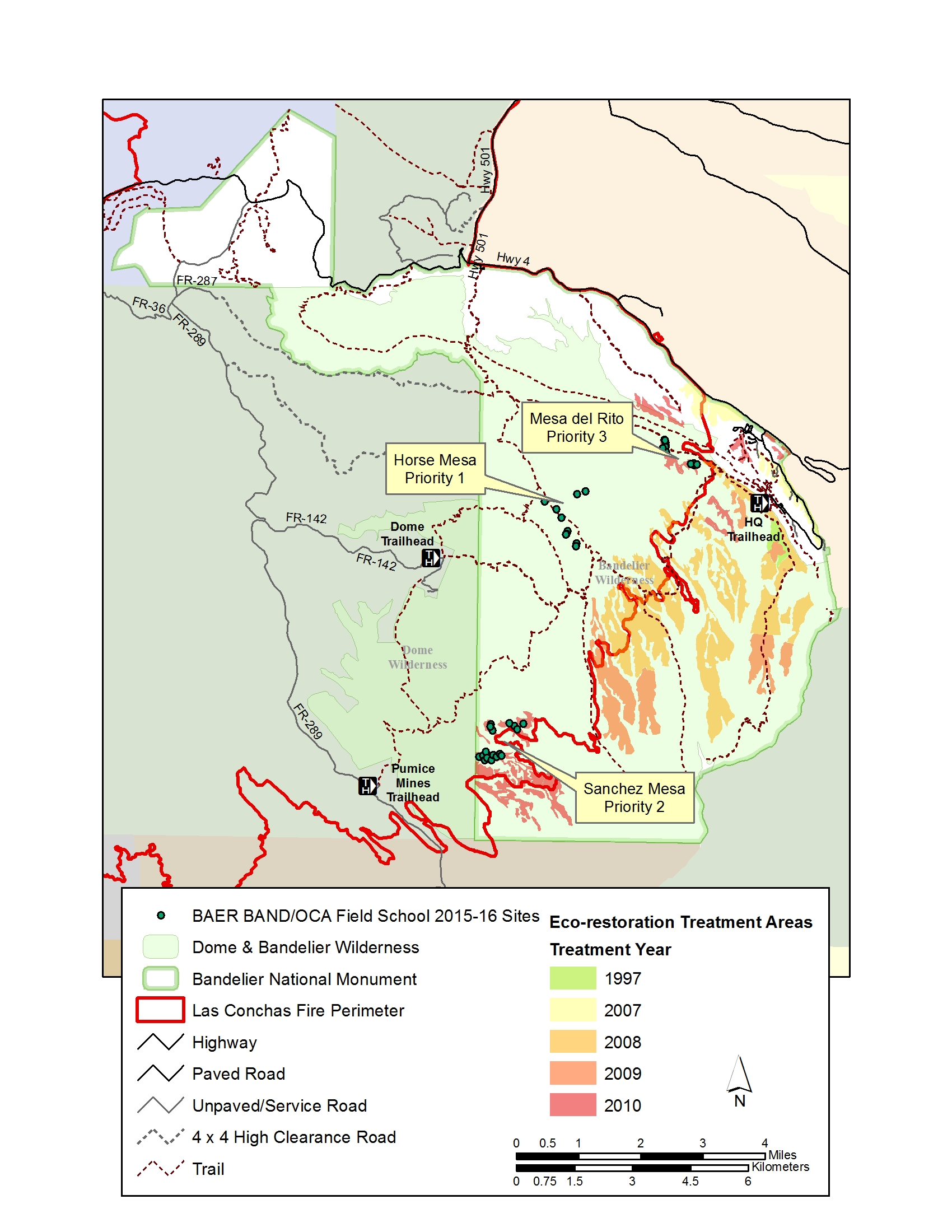 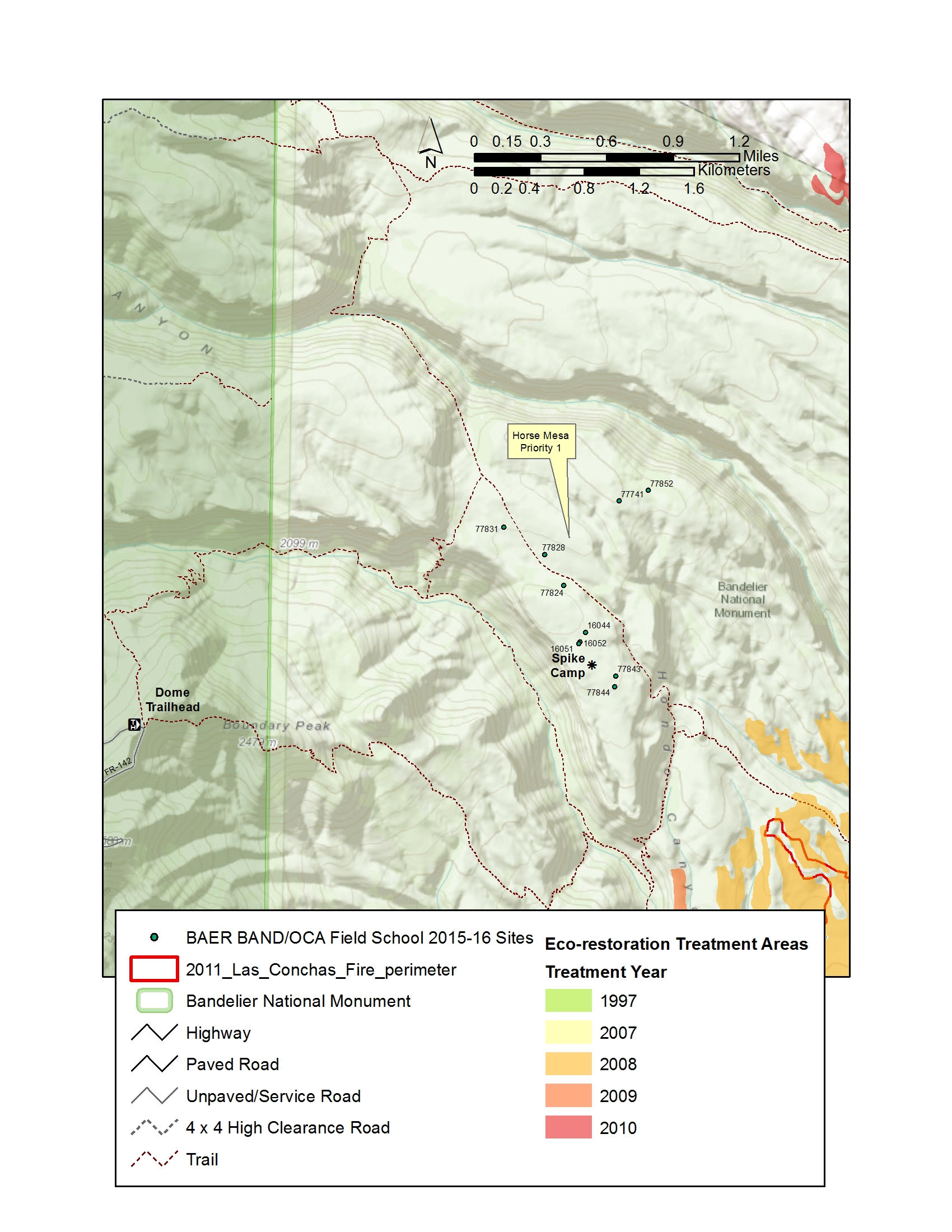 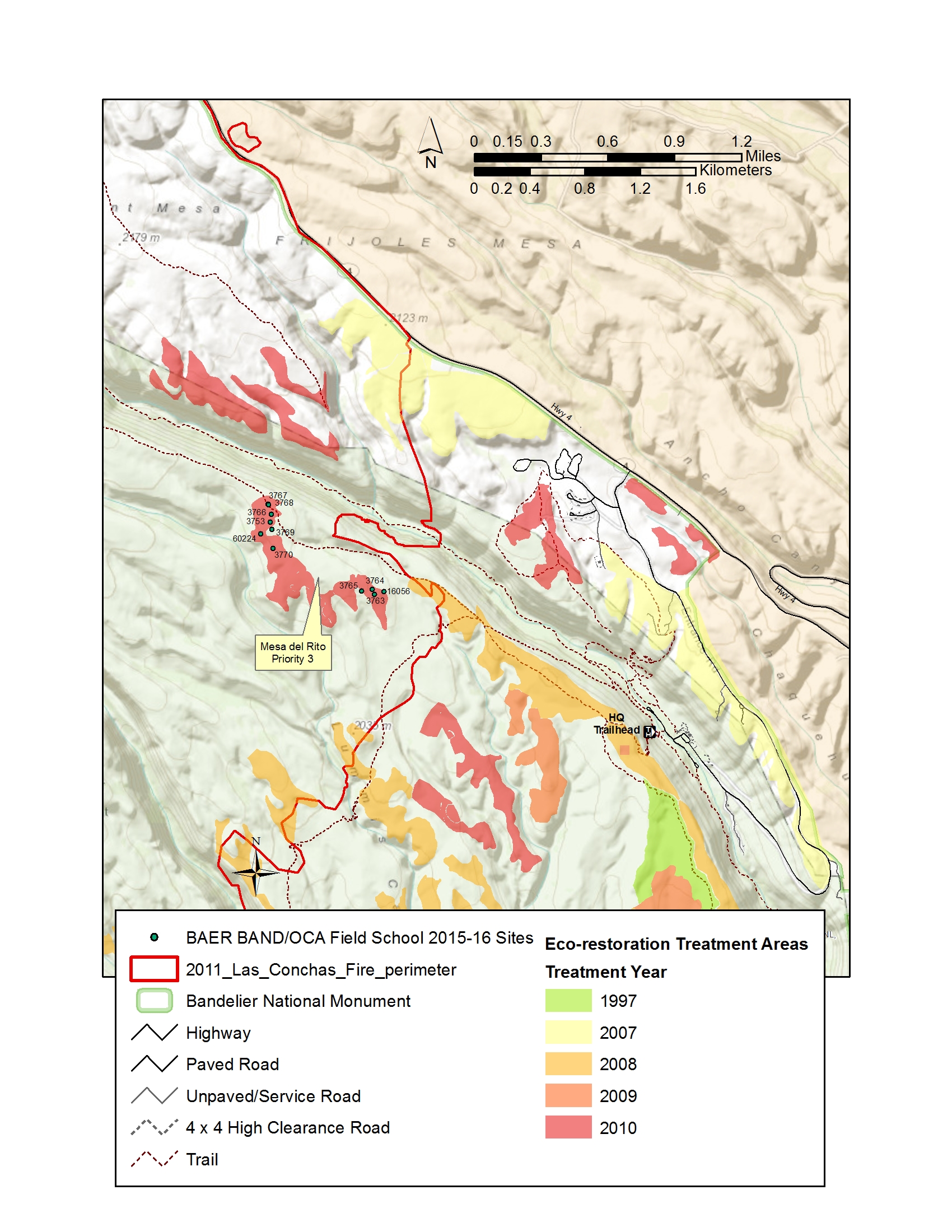 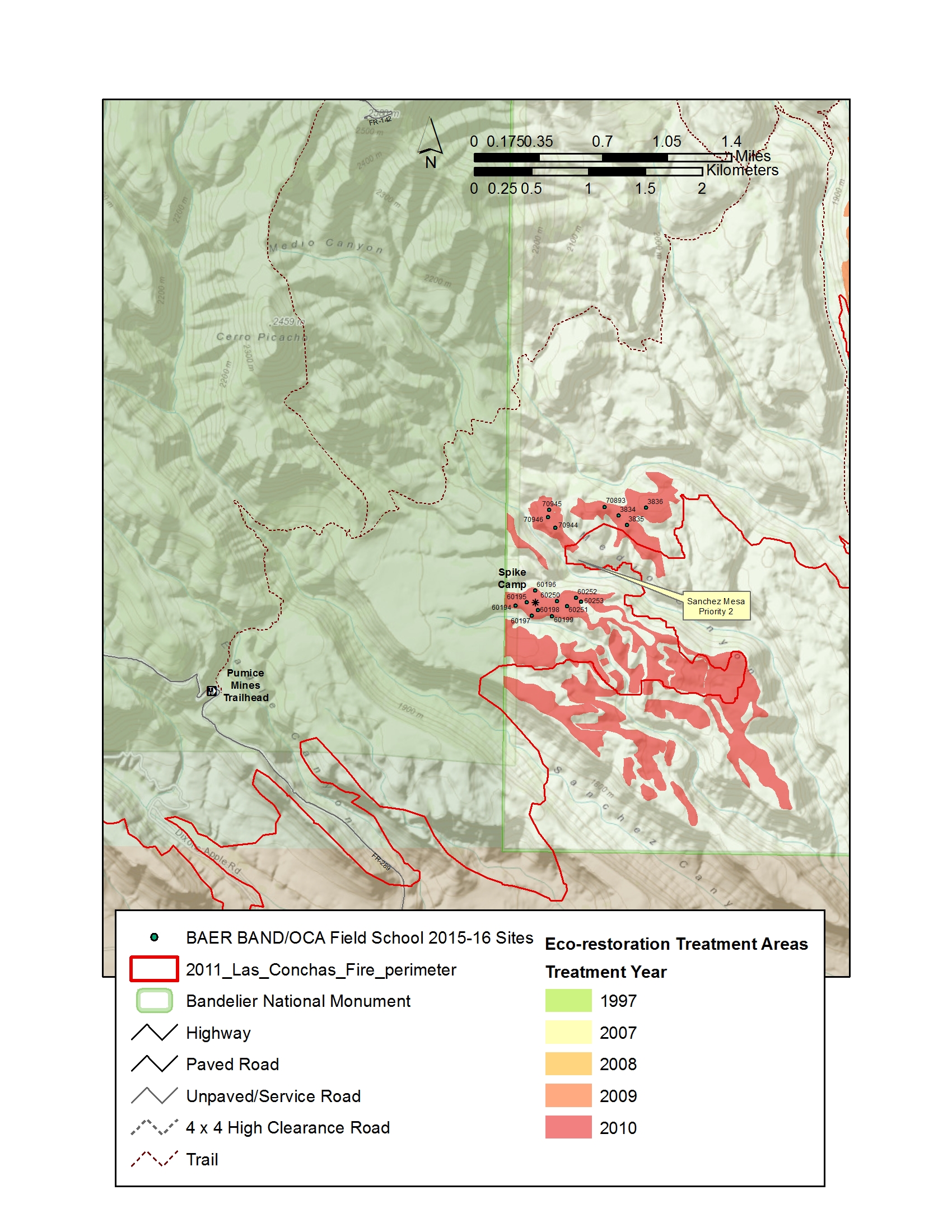 COOPERATIVE AGREEMENTS OR TASK AGREEMENTS INVOLVING COOPERATORS WORKING ON-SITEBackgroundIn cooperative agreements or task agreements with universities where the university utilizes interns, student employees, research associates (RAs) or cooperators on-site (hereafter called “cooperator personnel”), these cooperator personnel sometimes work on government sites in close proximity to federal employees. It is illegal (without specific statutory authority) for federal employees to directly supervise the cooperator personnel or any university employees or for the students or other university employees to supervise federal employees.  When cooperator personnel are working on an NPS site, it is important that there is a clear distinction between students and federal employees. Office Environment and VehiclesThe office space of the cooperator personnel and NPS personnel should be clearly labeled (Name and NPS or University affiliation on office or cubicle space).Cooperator personnel should be listed separately from NPS personnel in telephone lists, other identification or organizational rosters, and publication credits. Cooperator personnel should not receive “all-employee” e-mail or other communications intended for NPS personnel (unless it relates directly to the work the cooperator is doing for the NPS). When the e-mail does relate to the work being done, a copy of the same e-mail message should be sent to the University or cooperator’s supervisor.Cooperator personnel may use NPS e-mail systems when the communication relates directly to the work the cooperator is doing for the NPS. The e-mail addresses of the cooperator personnel must include a label associated with their NPS e-mail address that identifies the cooperator’s status (i.e., “Linda Webb, Cooperator” would be the label associated with the e-mail address, linda_webb@contractor.nps.gov). Doing so clearly identifies this individual each time they send an e-mail message using the NPS system, and it identifies their status as a research associate, student intern or student employee in the e-mail directory.Unless stipulated in the agreement, cooperator personnel should not drive government vehicles.Unless stipulated in the agreement, cooperator personnel should not ride as a passenger in a government vehicle. When this is planned as part of the agreement, an appropriate amount of liability insurance should be negotiated.  Prior written approval by the Park Superintendent or Center Manager must be obtained in order for a task to allow cooperator personnel to drive or ride in government vehicles. Supervision and SchedulingEach task must specify the university’s/cooperator’s supervisor for the cooperator personnel.Unless stipulated in the agreement, NPS staff should not set hours for cooperator personnel, specify where the work should be done, or conduct performance appraisals. National Park Service staff may give performance feedback to the cooperator personnel supervisor.Cooperator personnel should report leave, scheduling, and other related issues to the university or cooperator’s supervisor, not to NPS employees. The supervisor of the cooperator personnel should then communicate with the NPS. National Park Service employees cannot directly supervise cooperator personnel on a day-to-day basis. Work should be given to the cooperator personnel (via the cooperator’s supervisor) on a “task basis.” Cooperators should work without NPS supervision to accomplish each task, although technical consultations and cooperation is permissible. The Cooperator will be responsible for any disciplinary action needed to correct student employee conduct or performance problems. The NPS agreements technical representative will inform the university/cooperator’s supervisor of any conduct or performance problems.The Cooperator will remove student employees from their positions if they fail to improve performance or address conduct issues.The NPS will review and provide feedback to students or interns regarding work assignments.The NPS will inform the cooperator of conduct or performance problems with cooperator personnel so that the university can counsel employees and correct the performance problems.The NPS will recommend to the cooperator dismissal of cooperator personnel based on conduct or performance issues.The Cooperator will hire students, interns or RAs to work on NPS tasks identified in the agreement.  Hiring will be conducted in consultation with the NPS Agreements Technical Representative (ATR).The Cooperator will:  pay students, interns or RAs for hours they have worked in support of the agreement.Representation and CommunicationCooperator personnel cannot in any way represent themselves to the public as NPS employees.Cooperator personnel are required to wear visible identification at all times.Other IssuesCooperator personnel should not list an NPS affiliation on publications, but rather should list the cooperative agreement under which the work was performed.Cooperator personnel should not be invited to official NPS “social” events.Cooperator personnel will follow the local policy of the facility when federal facilities are closed due to early release for holidays, snow days, etc.PRODUCTS:BUDGET: Work by Others that Effects the Agreement ScheduleDateProvision of archaeological site data including GIS data (by BAND Resource Management Division)Nov 2014Spike Camp aviation support (by BAND Resource Management Division)June 2015 and June 2016Spike Camp Equipment support (by BAND Resource Management Division)June 2015 and June 2016Agreement  DeliverablesDateSite Visit and Orientation to Bandelier National Monument archaeological resourcesSept 2014 – June 2015FY14 Investigator’s Annual Report: The accomplishment report shall be an abstract not to exceed 300 words in length.Due, on or before, October 30th, 2014Research/Survey Plan – one electronic version to be provided to the ATR. Plan to detail research topics, field methods, documentation strategy, analysis and approach.Dec 2014-Jan 2015Park Orientation to Park operations and safetyMar-Apr 2015Sample Field Survey ResultsApr 2015FY15 Mobilization and field work at either or all of Locations 1, 2 and 3May 2015-Oct 2015FY15 Investigator’s Annual Report: The accomplishment report shall be an abstract not to exceed 300 words in length.Due, on or before, October 30th, 2015Interim Technical Report and presentation of interim results to project team. Provide digital versions of all documentation, including photographs and field notes organized by site location (LA) number.Oct 2015FY16 Mobilization and field work at either or all of Locations 1, 2 and 3May 2016-Oct 2016FY16 Investigator’s Annual Report: The accomplishment report shall be an abstract not to exceed 300 words in length.Due, on or before, October 30th, 2016Draft Final Technical Report, including peer review results, and presentation of final results to project team. Provide digital versions of all documentation, including photographs and field notes organized by site location (LA) number.Nov-Dec 2016Documentation: originals or copies of all completed surveys. Jan-Feb 2017Abstract of Final Accomplishment Report:  A one paragraph (300-word) abstract of the work completed during the entire project.  Please explain anything in the detailed implementation plan that has not been completed.  Jan-Feb 2017Final Accomplishment Report: The final written report Final report will consist of four (4) hard copy reports and one (1) digital copy.  The report will contain a description of all work completed on each archeological site, a photographic record including before and after photographs taken from established photo points; photographs supporting the work completed on each site. Each image will have a photo-board with the site number and date clearly visible.  Copies all site forms will be included as an Appendix. The final report will also include the cooperator’s recommendations on future indicators, and management strategies based on the data analysis to allow for the information to be more meaningfully interpreted and applied. In the likelihood that some of the final report may be used in NPS public documents, the report should be prepared using NPS/DSC Editing Reference Manual. The cooperator will deliver the PowerPoint presentation of the final study results during an on-site or webinar meeting to park and remote staff.  Products that are due to the ATR  include four hard copies and one copy on electronic media, preferably on a DVD-R.Jan-Feb 2017Project Close-outMarch 2017Final SF425 FFR must be submitted within 90 days of project end dateJune 2017Bandelier ProvidesUNM/OCA ProvidesHelicopter transport of water, fuel equipment and suppliesTentsTables, Kitchen for 5Sleeping bagsChairs and communal shade shelterField equipmentArcheological site informationPersonal items (toiletries, clothing)Food and waterItemItemJustificationTotalSalarySalaryFaculty Dello-Russo – 4 days salary$1,340 Leave at 28%$375 Fringe-on-Leave at 26%$98 Field Staff – 4.5 crew X 32 days salary$23,630 Leave at 28%$6,617 Fringe-on-Leave at 26%$1,720 Admin Staff – 4 days Unit Admin. / Office Mgr.$1001 Leave at 28%$280 Fringe-on-Leave at 26%$73 Post-field Staff – 2 crew X 8 days salary$3,218 Leave at 28%$901 Fringe-on-Leave at 26%$234 GIS Specialist – 4.5 days salary$930 Leave at 28%$261 Fringe-on-Leave at 26%$68 Total SalaryTotal Salary$30,120 Total LeaveTotal Leave$8,434 Total Fringe-on-LeaveTotal Fringe-on-Leave$2,193 Total PersonnelTotal Personnel$40,726 Travel (Per Diem)Travel (Per Diem)$85/day / person x 32 days X 5 people$13,600 Vehicle CostVehicle Cost2 vehicles @ $85/day each for 32 days$5,440 Vehicle MileageVehicle Mileage$0.50/mile each for total of 1980 miles$990 Materials and suppliesMaterials and suppliesMaterials/Supplies (Software, printing supplies)$500 Field equipment & fuel$1000 Direct costs totalDirect costs total$62,276 Indirect costs: Indirect costs: at the CESU rate of 17.5%$10,894 GRAND TOTAL:GRAND TOTAL:$73,170 